 PLACER MANAGEMENT GROUP – CASUAL EMPLOYEE TIMESHEET  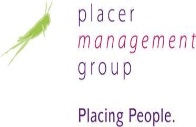 Email:	val.ridgeway@placergroup.com.au						Fax: (08) 6364 5233										(Payroll deadline 10am Monday)CANDIDATE FULL NAME: ____________________________________________________________________ POSITION: ________________________________________________REPORTS TO: __________________________________CLIENT COMPANY NAME: ____________________________________________________PURCHASE ORDER #: _______________________*All times recorded are to be rounded to the nearest quarter of the hour (i.e. 8.05 am becomes 8.00 am & 8.10 am becomes 8.15 am) Is this assignment continuing next pay period? (Circle appropriate reply)   [ Yes ]  [ No ]CASUALS: In signing this timesheet you are informing Placer Management Group of the following:You have verified the accuracy of the hours shown above;You will notify us, If you are offered employment by the Client or a Third Party to whom the Client has provided your details, (irrespective of whether you apply for a position as a result of an internal advertisement) within 6 months of ceasing any assignment.You must notify us immediately if at any stage your duties change or you are offered different duties.CLIENT/SUPERVISORS: In signing this timesheet you are informing Placer Management Group of the following:You have verified the accuracy of the hours shown above and you have read and understood our Terms of Business;You will notify Placer Management Group and pay a placement fee, if within six months of ceasing an assignment, you or a third party to whom you have provided the employees details, employs or engages the employee (irrespective of whether the employee applies for the position as a result or your own internal advertising). Refer to the Terms of Business – On-Hire Employees form, for the agreed fee.EMPLOYEE’S SIGNATURE ____________________________________________________ CLIENT/SUPERVISORS SIGNATURE __________________________________________________Note: Timesheet must be signed by your Direct Supervisor prior to payment being processedDAYDATESTART*BREAK*FINISH*TOTALHOURSORDT ½DBLTOTAL HOURSJOB/PROJECT – WORK PERFORMED(please provide details – if applicable)MON:::::TUE:::::WED:::::THUR:::::FRI:::::SAT:::::SUN:::::TOTAL*: